CASCADE VOLCANOES LEADERSHIP MEETING AGENDA7:00 pm Feb. 7, 2024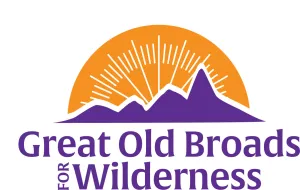 Topic: Cascade Volcanoes Leadership MeetingTime: Feb 7, 2024 07:00 PM Pacific Time (US and Canada)Join Zoom Meetinghttps://us02web.zoom.us/j/82397782580?pwd=dHh2VEdMSExaNVgwZzBpUHl5Y1BQQT09Meeting ID: 823 9778 2580Passcode: 641711WELCOME EVERYONE!  ADVOCACYOld Growth Sign On Letter			DarleneLSRD  Breach Now Rally March 11 Olympia	LauriePalouse Healing Canoe Journey and Camp 4/30 - 5/9  Field Checking March 8 Jim Oliver CRF   LaurieNo Place for a Mine   ORW Designation    LaurieSTEWARDSHIPTree Planting Steigerwald NWR  Feb 24   9 - 12amMEMBERSHIPUpdated Membership List			RosanneNew Members					LindaTabling??EDUCATION	Book Group  “Nature’s Temples”		LaurieWTA Symposium  Oct 3 - 5  Wenatchee	CarolynPIELC March 1- 3 Eugene			LaurieWALTZ  2/15 - 2/19		Rosanne/BondiRendezvous	Brooks Memorial May 8 - 10Forest Service Meeting Feb 22FUNCampout July 18 - 21		Rosanne/BondiHikes/SnowshoesFrog Lake 2/21Snowshoe			BarbSilver Falls  Joint Hike w/ Willamette April 24  National BroadwalksMarch 18-22-  Avi Kwa Ame August 19-23 - Eastern Sierra National BroadwalkRegional Broadwalk  August 7-11th- Mt. St. Helens Regional BroadwalkOct 14 - 17		E.  Leadership Retreat Roche Harbor  July 29 - Aug 2Schedule next Leadership Meeting for March